IEEE P802.11
Wireless LANsTable of ContentsAbstract	1Comment	3Discussion	3Proposed Resolution	4CommentDiscussionContext of the comment (D2.0 P294)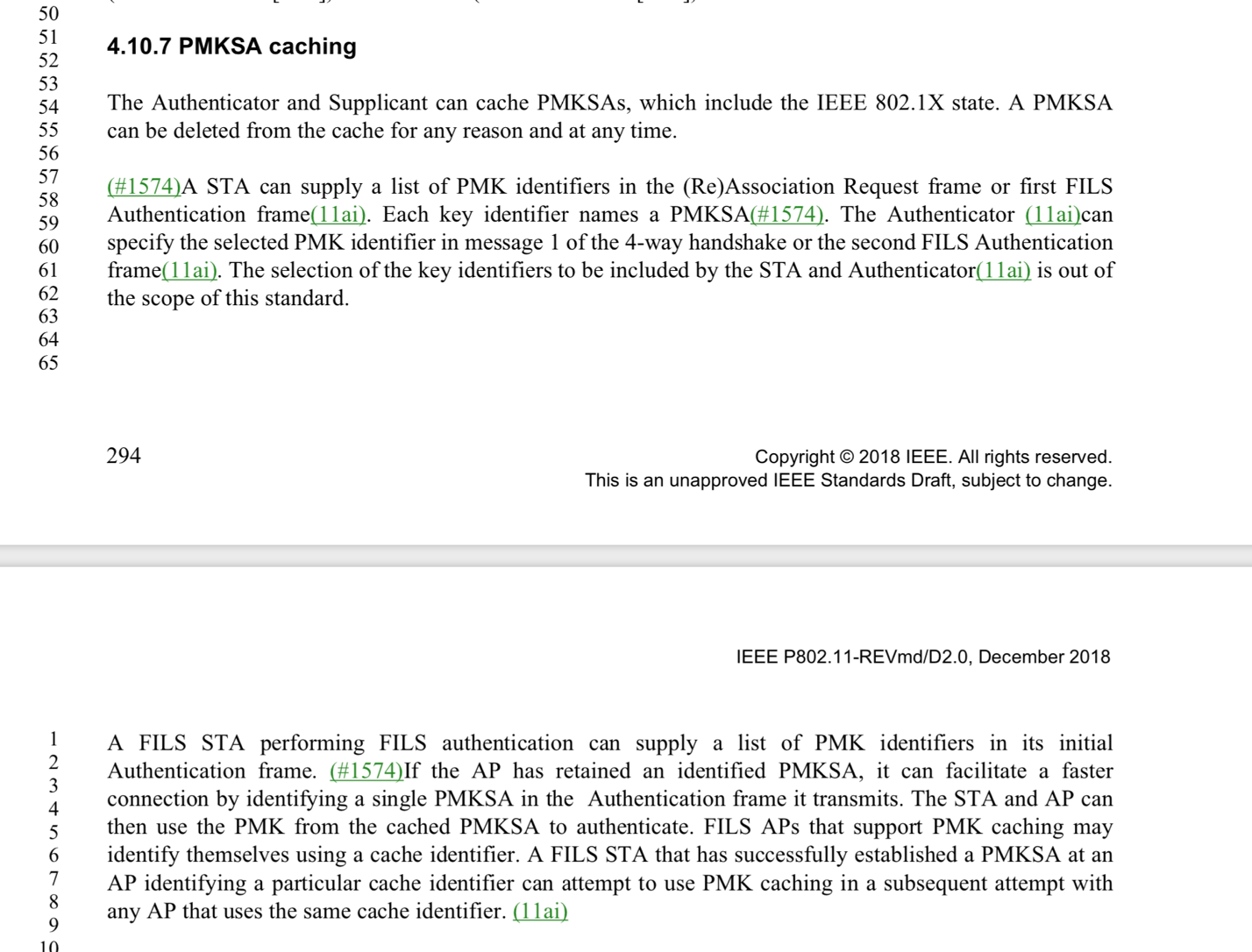 The result of a FILS setup yields a PMKSA which can be used with caching. Hence text indicating this potential use of FILS is suitable in the referenced clause.The last paragraph as referenced in the comment is not to be deleted.To accommodate the comment, the initial sentence of the cited paragraph is extended to indicate that STAs may benefit from caching despite the fact that the acronym per PAR contains the word “initial”.Proposed ResolutionRevised.Start the first sentence in the paragraph as follows:The result of a FILS setup yields a PMKSA, which can be used with caching. A FILS STA can benefit from such caching, as a FILS STA performing FILS authentication can supply  …….Suggested comment resolution for CID 2651 on REMmd D2.0Suggested comment resolution for CID 2651 on REMmd D2.0Suggested comment resolution for CID 2651 on REMmd D2.0Suggested comment resolution for CID 2651 on REMmd D2.0Suggested comment resolution for CID 2651 on REMmd D2.0Date:  2019-07-15Date:  2019-07-15Date:  2019-07-15Date:  2019-07-15Date:  2019-07-15Author(s):Author(s):Author(s):Author(s):Author(s):NameAffiliationAddressPhoneemailMarc EmmelmannSelfBerlin, Germanyemmelmann@ieee.orgHitoshi MoriokaSRC SorftwareFukuoka, Japanhmorioka@src-soft.comHiroshi ManoKDTITokyo, Japanmano@koden-ti.comDan HarkinsHPECIDLBDraftPageLineClauseCommentProposed Change265123624.10.7FILS is for fast *initial* link setup.  Therefore SA caching does not apply.  This was rejected in CID  1534 on the basis that "the result of a FILS setup yields a PMKSA which can be used with caching", but the referenced text is about using caching in the FILS setup ("A  FILS  STA  performing  FILS  authentication  can  supply  a  list  of  PMK  identifiers  in  its  initial
Authentication frame."), not about using FILS to yield a PMKSA for future cachingDelete the last para of the referenced subclause